https://xn----8sbnldambc7bl0af0dp.xn--p1ai/praktiki/seversk/praktiki-v-severske/zdorove-pod-kontrolemГлавная > Практики > Северск > Практики в Северске > "Здоровье под контролем"Практика: "Здоровье под контролем"Внедрение новой формы профилактической работы по формированию здоровых привычек у детей дошкольного возраста и школьников.Срок реализации практики:2019 г.Цель:Формирование компетенции здорового образа жизни у детей, подростков и их ближайшего окружения через вовлечение в исследовательскую и конструкторскую деятельность.Задачи:Создавать условия для овладения детьми и подростками различными способами контроля за состоянием здоровья человека.Формировать представления об использовании разнообразных приборов в изучении состояния здоровья человека.Создавать условия, обеспечивающие продуктивную конструкторскую деятельность обучающихся, направленную на разработку и создание приборов, которые обеспечивают вовлечение детей в проблематику ЗОЖ.Способствовать осознанию личной ответственности за свое здоровье и самочувствие членов своей семьи.Пропаганда здорового образа жизни среди населения.Предпосылки реализации:рост заболеваемости на территории ЗАТО Северск, как среди детей, так и среди молодежи и взрослых.Описание муниципальной практики:Ключевая идея проекта – пропаганда здорового образа жизни (ЗОЖ) с использованием конструкторско-проектной деятельности школьников.Первая линия проекта – это формирование представлений у детской целевой аудитории о ЗОЖ, показателях здоровья человека и способах контроля за состоянием здоровья человека.Вторая линия проекта – это закрепление знаний с помощью изучения различных контролирующих здоровье человека приборов. "Wow-эффект", который позволит привлечь интерес детей к проблеме ЗОЖ – это конструирование и презентация робота, измеряющего ряд показателей здоровья человека.Обе линии проекта укладываются в 3 блока:1 блок – "Сам себе контролёр", включает мероприятия, направленные на формирование представлений о способах самоконтроля за состоянием здоровья (антропометрические измерения, народные традиции здоровьесбережения, конкурс агитбригад «Здоровое поколение – будущее России», флэшмоб «На зарядку вместе с роботом» и др.);2 блок – «Конструкторское бюро»: мероприятия, направленные на знакомство с медицинскими приборами, помогающими контролировать состояние здоровья и диагностировать заболевания, знакомство с историей создания таких приборов, а также мероприятия, направленные на конструирование современных приборов, позволяющих в интересной, занимательной форме рассказывать детям о здоровье и проводить элементарную диагностическую работу. Группа школьников, имеющих опыт взаимодействия со станками с ЧПУ, 3D принтером и другим оборудованием под руководством опытного наставника – инженера разрабатывает на базе оборудованных для этого школ (СОШ № 196, СФМЛ) прототип робота, измеряющего ряд показателей здоровья человека (пульс, давление, температура тела). После разработки прототипа начинается «путешествие» по образовательным организациям с демонстрацией робота, его возможностей с одновременной пропагандой ЗОЖ.3 блок – «Лабораторные исследования» - мероприятия в рамках деятельности лабораторий школьных технопарков по исследованию влияний факторов окружающей среды (вода, воздух, продукты питания) на здоровье человека. Итоговое мероприятие – "Здравиада" (олимпиада школьников по тематике здоровья и здоровьесбережения, которая проводится в деятельностном формате с использованием лабораторного оборудования, гаджетов, мед. приборов, с которыми ребята знакомились в рамках реализации проекта). Внедрение практики позволило:охватить профилактической работой непосредственных участников мероприятий.Затраты на реализацию практики:Финансирование практики осуществляется за счет собственных средств и внебюджетных источников (благотворительное пожертвование АО "ТВЭЛ").Оплата услуг - 755 тыс. рублей.Комплектующие и лабораторные реактивы - 435,1 тыс. рублей.Приобретение призов и подарков участникам конкурсных мероприятий - 151,4 тыс. рублей.Изготовление сувенирной продукции, формы для участников мероприятий - 71,4 тыс. рублей.Полиграфические услуги (печать дипломов и сертификатов, печать методических материалов, сборника (журнала) по итогам реализации мероприятий проекта) - 66,2 тыс. рублей.Достигнутые результаты:Количество жителей ЗАТО Северск, принявших участие в мероприятиях проекта - 2500 человек.Количество жителей ЗАТО Северск, вовлеченных в реализацию проекта – 100 человек.Численность целевой группы практики (основных благо получателей проекта) – 1500.Количество мероприятий, предусмотренных в рамках проекта – 20 человек.Количество людей с ограниченными возможностями здоровья и инвалидов, вовлеченных в мероприятия проекта - 80 человек.Количество несовершеннолетних, находящихся в трудной жизненной ситуации и социально опасном положении, вовлеченных в мероприятия проекта - 60 человек.Выгодополучатели:Воспитанники дошкольных образовательных организаций города и их родители.Обучающиеся общеобразовательных организаций города и их родители.Родители обучающихся и ближайшее окружение.Педагогические работники.Студенты и преподаватели Северского промышленного колледжа.Студенты и преподаватели СТИ НИЯУ МИФИ.Участники реализации проекта "Школа Росатома".Люди, заботящиеся о своем здоровье.Документы практики:1. Паспорт практики.2. Презентация практики.Контакты ответственных лиц за реализацию практики: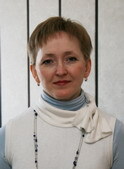 Коновалова Ольга ВладимировнаЗаместитель директора МАУ ЗАТО Северск "РЦО"8(3823) 78-17-20, rco@tomsk-7.ru admrco@tomsk-7.ru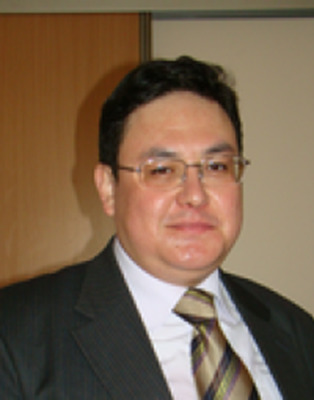 Петров Константин ВалерьевичРуководитель службы сопровождения муниципальных социально-педагогических проектов МАУ ЗАТО Северск "РЦО"8(3283)78-17-26, +7(961)890-73-33, petrovpr@mail.ru